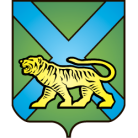 ТЕРРИТОРИАЛЬНАЯ ИЗБИРАТЕЛЬНАЯ КОМИССИЯ
ГОРОДА УССУРИЙСКАРЕШЕНИЕг. УссурийскО зачислении в резерв составов участковых комиссий территориальной избирательной комиссии города Уссурийска Приморского края избирательных участков, образуемых на территориях воинских частей, расположенных в обособленных, удаленных от населенных  пунктов местностях, а также избирательных участков, образуемых в местах временного пребывания избирателей На основании пункта 9 статьи 26 и пункта 5.1 статьи 27 Федерального закона «Об основных гарантиях избирательных прав и права на участие в референдуме граждан Российской Федерации», пункта 13 Порядка формирования резерва составов участковых комиссий и назначения нового члена участковой комиссии из резерва составов участковых комиссий, утвержденного постановлением ЦИК России от 5 декабря 2012 года                    № 152/1137-6, решения территориальной избирательной комиссии города Уссурийска от 3 марта  2020 года № 254/1676 «О сборе предложений по кандидатурам  для зачисления в резерв составов участковых комиссий территориальной избирательной комиссии города Уссурийска Приморского края избирательных участков, образуемых на  территориях воинских частей, расположенных  в обособленных, удаленных от населенных пунктов  местностях, а также избирательных участков, образуемых в местах временного пребывания избирателей»  территориальная избирательная комиссия города Уссурийска РЕШИЛА:Зачислить в резерв составов участковых комиссий территориальной избирательной комиссии города Уссурийска Приморского края избирательных участков, образуемых на территориях воинских частей, расположенных в обособленных, удаленных от населенных пунктов местностях, а также избирательных участков, образуемых в местах временного пребывания избирателей лиц согласно прилагаемому списку.Разместить настоящее решение на официальном сайте администрации Уссурийского городского округа в разделе «Территориальная избирательная комиссия города Уссурийска» в информационно-телекоммуникационной сети «Интернет».Председатель комиссии			       		             О.М. МихайловаСекретарь комиссии                                                                              Н.М. БожкоПриложениек решению территориальной избирательной комиссии города Уссурийска от 25 марта 2020 года № 256/1680Список лиц, зачисленных в резерв составов участковых комиссий территориальной избирательной комиссии города Уссурийска Приморского края избирательных участков, образуемых на территориях воинских частей, расположенных в обособленных, удаленных от населенных пунктов местностях, а также избирательных участков, образуемых в местах временного пребывания избирателей________________________________25 марта 2020 года             № 256/1680№ п\пФамилия, имя, отчествоФамилия, имя, отчествоНаименование субъекта выдвиженияНаименование субъекта выдвиженияОчередность назначения, указанная политической партией (при наличии)Очередность назначения, указанная политической партией (при наличии)Андрухова Анастасия ЮрьевнаАндрухова Анастасия ЮрьевнаСобрание избирателей по месту службы: ФКУ СИЗО-3 ГУФСИН России по Приморскому краюСобрание избирателей по месту службы: ФКУ СИЗО-3 ГУФСИН России по Приморскому краюБатырев Александр МихайловичБатырев Александр МихайловичСобрание избирателей по месту службы: в/ч 11388Собрание избирателей по месту службы: в/ч 11388Белкина Александра АлександровнаБелкина Александра АлександровнаСобрание избирателей по месту службы: в/ч 24766Собрание избирателей по месту службы: в/ч 24766Бесплеменнова Оксана АлександровнаБесплеменнова Оксана АлександровнаСобрание избирателей по месту работы: ФГКУ «439 Военный госпиталь» МО РФСобрание избирателей по месту работы: ФГКУ «439 Военный госпиталь» МО РФВеличко Светлана ВячеславовнаВеличко Светлана ВячеславовнаСобрание избирателей по месту службы: в/ч 11388Собрание избирателей по месту службы: в/ч 11388ГурьеваЕлена АнатольевнаГурьеваЕлена АнатольевнаСобрание избирателей по месту работы: ФГКУ «439 Военный госпиталь» МО РФСобрание избирателей по месту работы: ФГКУ «439 Военный госпиталь» МО РФГурьянова Оксана Валентиновна Гурьянова Оксана Валентиновна Собрание избирателей по местужительства: г. Уссурийск,                 ул. Жуковского, д. 12 БСобрание избирателей по местужительства: г. Уссурийск,                 ул. Жуковского, д. 12 БДеменев Сергей ВладиславовичДеменев Сергей ВладиславовичСобрание избирателей по месту службы: в/ч 19288Собрание избирателей по месту службы: в/ч 19288Елецкая Галина АлександровнаЕлецкая Галина АлександровнаСобрание избирателей по месту службы: в/ч 71289Собрание избирателей по месту службы: в/ч 71289Еремина Мария НиколаевнаЕремина Мария НиколаевнаСобрание избирателей по месту службы: в/ч 36441Собрание избирателей по месту службы: в/ч 36441Ефимова Мария ДмитриевнаЕфимова Мария ДмитриевнаСобрание избирателей по месту службы: ФКУ СИЗО-2 ГУФСИН России по Приморскому краюСобрание избирателей по месту службы: ФКУ СИЗО-2 ГУФСИН России по Приморскому краюЖердева Светлана НиколаевнаЖердева Светлана НиколаевнаСобрание избирателей по месту службы: в/ч 71289Собрание избирателей по месту службы: в/ч 71289Загнойко Ирина НиколаевнаЗагнойко Ирина НиколаевнаСобрание избирателей по месту службы: в/ч 71289Собрание избирателей по месту службы: в/ч 71289Заикина Виктория ВикторовнаЗаикина Виктория ВикторовнаСобрание избирателей по месту работы: КГБУЗ «Уссурийская ЦГБ»Собрание избирателей по месту работы: КГБУЗ «Уссурийская ЦГБ»Зимина Светлана ВалерьевнаЗимина Светлана ВалерьевнаСобрание избирателей по месту работы: КГБУЗ «Уссурийская ЦГБ»Собрание избирателей по месту работы: КГБУЗ «Уссурийская ЦГБ»Кантеев Марат ИсхаковичКантеев Марат ИсхаковичСобрание избирателей по месту службы: в/ч 39255Собрание избирателей по месту службы: в/ч 39255КантееваДиана ИгоревнаКантееваДиана ИгоревнаСобрание избирателей по месту службы: в/ч 57367Собрание избирателей по месту службы: в/ч 57367Корелякова Алиса АлексеевнаКорелякова Алиса АлексеевнаСобрание избирателей по месту службы: ФКУ СИЗО-3 ГУФСИН России по Приморскому краюСобрание избирателей по месту службы: ФКУ СИЗО-3 ГУФСИН России по Приморскому краюКорсакова Виктория ПетровнаКорсакова Виктория ПетровнаСобрание избирателей по месту службы: в/ч 11388Собрание избирателей по месту службы: в/ч 11388Котиков Анатолий ВладимировичКотиков Анатолий ВладимировичСобрание избирателей по месту службы: ФКУ СИЗО-2 ГУФСИН России по Приморскому краюСобрание избирателей по месту службы: ФКУ СИЗО-2 ГУФСИН России по Приморскому краюМартыненко Татьяна СергеевнаМартыненко Татьяна СергеевнаСобрание избирателей по месту службы: ФКУ СИЗО-2 ГУФСИН России по Приморскому краюСобрание избирателей по месту службы: ФКУ СИЗО-2 ГУФСИН России по Приморскому краюМацканДенис СергеевичМацканДенис СергеевичСобрание избирателей по месту службы: ФКУ СИЗО-3 ГУФСИН России по Приморскому краюСобрание избирателей по месту службы: ФКУ СИЗО-3 ГУФСИН России по Приморскому краюМореплавцева Анастасия ЕвгеньевнаМореплавцева Анастасия ЕвгеньевнаСобрание избирателей по месту службы: ФКУ СИЗО-3 ГУФСИН России по Приморскому краюСобрание избирателей по месту службы: ФКУ СИЗО-3 ГУФСИН России по Приморскому краюНикандров Геннадий АлександровичНикандров Геннадий АлександровичСобрание избирателей по месту службы: в/ч 71289Собрание избирателей по месту службы: в/ч 71289ОборскийСергей АнатольевичОборскийСергей АнатольевичСобрание избирателей по месту службы: в/ч 24766Собрание избирателей по месту службы: в/ч 24766Панфилова Ирина ВикторовнаПанфилова Ирина ВикторовнаСобрание избирателей по месту службы: в/ч 11388Собрание избирателей по месту службы: в/ч 11388ПивнюкПетр ПетровичПивнюкПетр ПетровичСобрание избирателей по месту службы: в/ч 71289Собрание избирателей по месту службы: в/ч 71289Попова Алла ВладимировнаПопова Алла ВладимировнаСобрание избирателей по месту работы: КГБУЗ «Уссурийская ЦГБ»Собрание избирателей по месту работы: КГБУЗ «Уссурийская ЦГБ»Попова Ольга ИвановнаПопова Ольга ИвановнаСобрание избирателей по месту работы: ФГКУ «439 Военный госпиталь» МО РФСобрание избирателей по месту работы: ФГКУ «439 Военный госпиталь» МО РФПроценко Вероника АнатольевнаПроценко Вероника АнатольевнаСобрание избирателей по месту службы: в/ч 36441Собрание избирателей по месту службы: в/ч 36441Ращепкина Юлия ВладимировнаРащепкина Юлия ВладимировнаСобрание избирателей по месту службы: в/ч 19288Собрание избирателей по месту службы: в/ч 19288Рокин Алексей ЮрьевичРокин Алексей ЮрьевичСобрание избирателей по месту службы: в/ч 39255Собрание избирателей по месту службы: в/ч 39255Руженский Яков ВасильевичРуженский Яков ВасильевичСобрание избирателей по месту службы: в/ч 92088Собрание избирателей по месту службы: в/ч 92088Сафонова Юлия ВикторовнаСафонова Юлия ВикторовнаСобрание избирателей по месту службы: ФКУ СИЗО-3 ГУФСИН России по Приморскому краюСобрание избирателей по месту службы: ФКУ СИЗО-3 ГУФСИН России по Приморскому краюСергиенко Елизавета СергеевнаСергиенко Елизавета СергеевнаСобрание избирателей по месту службы: в/ч 71289Собрание избирателей по месту службы: в/ч 71289Серебрякова Ольга НиколаевнаСеребрякова Ольга НиколаевнаСобрание избирателей по месту работы: ФГКУ «439 Военный госпиталь» МО РФСобрание избирателей по месту работы: ФГКУ «439 Военный госпиталь» МО РФСокур Виктория ВладимировнаСокур Виктория ВладимировнаСобрание избирателей по месту службы: ФКУ СИЗО-2 ГУФСИН России по Приморскому краюСобрание избирателей по месту службы: ФКУ СИЗО-2 ГУФСИН России по Приморскому краюУланова Ирина НиколаевнаУланова Ирина НиколаевнаСобрание избирателей по месту работы: КГБУЗ «Уссурийская ЦГБ»Собрание избирателей по месту работы: КГБУЗ «Уссурийская ЦГБ»Чиряскина Елена ВикторовнаЧиряскина Елена ВикторовнаСобрание избирателей по месту работы: КГБУЗ «Уссурийская ЦГБ»Собрание избирателей по месту работы: КГБУЗ «Уссурийская ЦГБ»Широкий Дмитрий ПетровичШирокий Дмитрий ПетровичСобрание избирателей по месту службы: ФКУ СИЗО-2 ГУФСИН России по Приморскому краюСобрание избирателей по месту службы: ФКУ СИЗО-2 ГУФСИН России по Приморскому краю